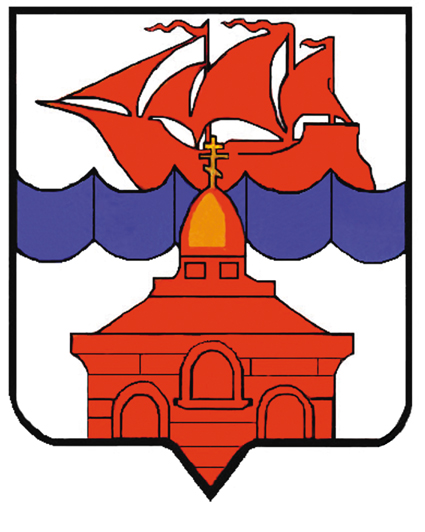 РОССИЙСКАЯ  ФЕДЕРАЦИЯКРАСНОЯРСКИЙ КРАЙТАЙМЫРСКИЙ ДОЛГАНО-НЕНЕЦКИЙ МУНИЦИПАЛЬНЫЙ РАЙОНАДМИНИСТРАЦИЯ СЕЛЬСКОГО ПОСЕЛЕНИЯ ХАТАНГАПОСТАНОВЛЕНИЕВ связи с приведением в соответствие наименования административного регламента предоставления муниципальной услуги «Предоставление информации об объектах культурного наследия федерального, регионального или местного значения, включенных в единый государственный реестр объектов культурного наследия (памятников истории и культуры) народов Российской Федерации, а также выявленных объектах культурного наследия, находящихся на территории Красноярского края»,П О С Т А Н О В Л Я Ю:Внести в постановление администрации сельского поселения Хатанга от 18.05.2011  № 070-П «Об утверждении административного регламента предоставления муниципальной услуги «Предоставление информации об объектах культурного наследия федерального, регионального или местного значения, включенных в единый государственный реестр объектов культурного наследия (памятников истории и культуры) народов Российской Федерации, а также выявленных объектах культурного наследия, находящихся на территории Красноярского края» следующие изменения и дополнения:      1.1. В наименовании постановления, фразу «…, а также выявленных объектах                  культурного наследия, находящихся на территории Красноярского края»,              исключить.Настоящее постановление вступает в силу со дня подписания и подлежит обязательному официальному опубликованию.Контроль за исполнением настоящего постановления  возлагаю на Попову О.В., заместителя Руководителя администрации сельского поселения Хатанга.Руководитель администрациисельского поселения Хатанга                                                                   Н. А. Клыгина Верно:И.о. Начальника общего отделаадминистрации СП Хатанга                                                                      Ю.А. Дуденко15.09.2011 г. № 113 - ПО внесении изменений в Постановление администрации сельского поселения Хатанга № 070 - П от 18.05.2011г.«Об утверждении административного регламента предоставления муниципальной услуги «Предоставление информации об объектах культурного наследия федерального, регионального или местного значения, включенных в единый государственный реестр объектов культурного наследия (памятников истории и культуры) народов Российской Федерации, а также выявленных объектах культурного наследия, находящихся на территории Красноярского края»